FICHE DE RENSEIGNEMENTS
ASSOCIATION : …………………………………………………………………………………………………………..N° enregistrement préfecture ou SIRET : ……………………………………………………………………………………………………Catégorie	 Culture	 Loisir	 Sport	 Solidarité	 SantéObjet de l’association : ………………………………………………………………………………………………………………………………………………..……………………………………………………………………………………………………………………………………………………………………………………..Président NOM, Prénom : ……………………………………………………………………………………………………………………………………………
Adresse postale : ………………………………………………………………………………………………………………………………………………………….……………………………………………………………………………………………………………………………………………………………………………………..

Tel :…………………………………………………………. 	 E-mail : ……………………………………………………………………………………………..Secrétaire NOM, Prénom : ………………………………………………………………………………………………………………………………………….
Adresse postale : ………………………………………………………………………………………………………………………………………………………….……………………………………………………………………………………………………………………………………………………………………………………..

Tel :…………………………………………………………. 	 E-mail : ……………………………………………………………………………………………..Trésorier NOM, Prénom : ………………………………………………………………………………………………………………………………………….
Adresse postale : ………………………………………………………………………………………………………………………………………………………….……………………………………………………………………………………………………………………………………………………………………………………..

Tel :…………………………………………………………. 	 E-mail : ……………………………………………………………………………………………..INFORMATIONS UTILISÉES POUR LES SUPPORTS DE COMMUNICATION(livret des associations, site internet de la communauté de communes, etc.)Siège social de l’association : …………………………………………………………………………………………………………………………………..Adresse E-mail de l’association : ……………………………………………………………………………………………………………………………..Site internet : ………………………………………………………………………………………………………………………………………………………….Compte Facebook ou autres : ………………………………………………………………………………………………………………………………….CONTACT NOM Prénom : …………………………………………………………………………………………………………………………………………………………….
Tel :……………………………………………………………………………………………………………………………………………………………………………….
E-mail (si pas d’adresse au nom de l’association) :………………………………………………………………………………………………………..Texte de trois à quatre lignes présentant l’activité de l’association (mots clés)…………………………………………………………………………………………………………………………………………………………………………………………………………………………………………………………………………………………………………………………………………………………………………………………………………………………………………………………………………………………………………………………………………………………………………………………………………………………………………………………………………………………………………………………………………………………………………………………………………………………………………………………………………………………………………………………………………Activités proposées (par catégorie d’âge le cas échéant) :………………………………………………………………………………………………………………………………………………………………………………………………………………………………………………………………………………………………………………………………………………………………………………………………………………………………………………………………………………………………………………………………………………………………………………………………………………………………………………………………………………………………………………………………Lieux, jours et horaires : ………………………………………………………………………………………………………………………………………………………………………………………………………………………………………………………………………………………………………………………………………………………………………………………………………………………………………………………………………………………………………………………………………………………………………………………………………………………………………………………………………………………………………………………………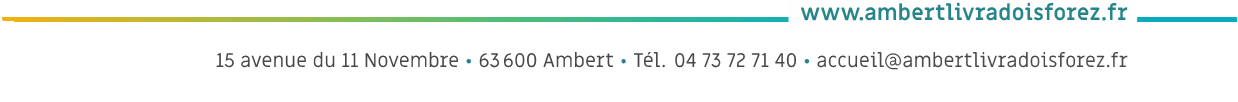 